FINSWIMMINGCMAS RULESVERSION 2015/01In force as from January 1st 2015(BoD183 - 03/08/2013)(Bod184 – 19/10/2013)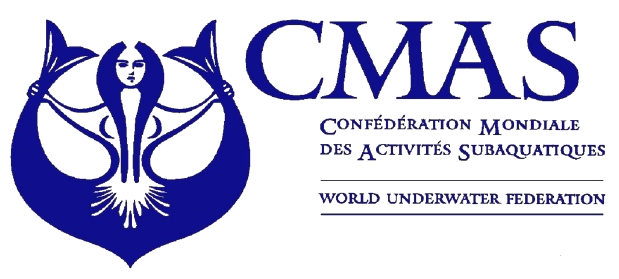 CMAS World Underwater FederationFinswimming CommissionCMAS Finswimming RulesVersion 2015/01Index1. Definition................................................................................................................ 22. Technical Regulations ............................................................................................... 23. CMAS Championship and Competitions ....................................................................... 64. Regulations for the swimming-pool set up................................................................. 105. Automatic timing and classification equipment........................................................... 116. Characteristics of the automatic time-keeping system ................................................ 127. Open Water field.................................................................................................... 138. Competition Procedure ........................................................................................... 149. Board of Judges and Competition Managements ........................................................ 1710. Finswimming Records ........................................................................................... 2011. Appendix CMAS Finswimming Rules........................................................................ 23CMAS Finswimming RulesVersion 2015/01page 1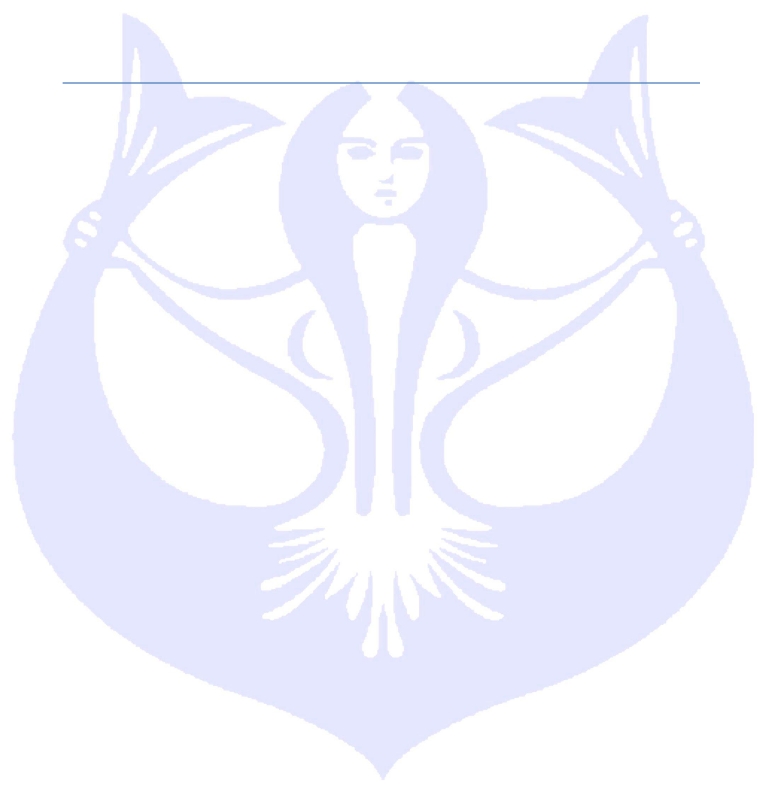 CMAS World Underwater FederationFinswimming Commission1.DEFINITIONBy “finswimming” we mean the progression with a monofin or with two fins either on the surface orunderwater, by means of the swimmers' muscular force only and without use of any mechanism, not evenmuscle-powered. For underwater disciplines with breathing equipment, only compressed-air sub-aquaequipment is allowed.2.TECHNICAL REGULATIONS2.1. AGE GROUPS2.1.1.2.1.2.§ Point 1.6.1.3. of CMAS Procedures – Age of Competitors.The age groups are the following:a) “SENIOR”A:18 years and overb) “JUNIOR”:B:16 - 17 yearsC: 14 - 15 yearsD: 12 - 13 yearsE:11 years or less (Pre-competition group)c) “MASTERS”V0: 29 - 34 yearsV1: 35 - 44 yearsV2: 45 – 54 years and so on in gaps of 10 years2.1.3.Pool competitions can be held over any distance, for individual and relay events, for menand women.2.1.3.1.2.1.3.2.No competitions are allowed over a distance more than 50 m in apnoea.Discipline and distance limits for the "junior" groups are:a) Groups B and C: without limitations.b) Group D surface and immersion with breathing apparatus, without limitations.Finswimming in apnoea: maximum 25 m.c) Pre-competition group: no international competitions; national regulations apply.2.1.4.Open water: Competitions can be held over any distance with the condition that full safetyof swimmers is guaranteed.2.1.4.1. For group D the maximum distance is 6 km.2.1.4.2. For group C the maximum distance is 8 km.2.1.5.It's specified below the minimum age required to participate in the Competitions andChampionships CMAS.12 years to participate at World Cup14 years to participate at World, Continental or Zone Junior Championships15 years to participate at World Cup (to be classified in senior category) andWorld, Continental or Zone Senior Championships.2.2. SWIMMING TECHNIQUE2.2.1.Surface finswimming (SF)2.2.1.1.2.2.1.2.The swimming style is unspecified.Immersion is only permitted over a distance of 15 meters after the start and aftereach turn. The snorkel or the head of the swimmer have to go out from the water beforethe end of the 15 meters strip.2.2.1.3.Outside the 15 meters zone, a part of the swimmer or the equipment must alwaysemerge from the water surface.2.2.1.4.In order to distinguish between surface and apnoea, all swimmers must use asnorkel for breathing all the time at all the distances2.2.2.Apnoea finswimming (AP)2.2.2.1.The immersion in apnoea is only permitted in swimming pools (indoor or outdoor).The judge must be able to follow the movement of the swimmer visually.2.2.2.2.2.2.2.3.2.2.2.4.The snorkel is not permitted.The swimming style is unspecified.While in apnoea the face of the swimmer must be underwater during the wholedistance.CMAS Finswimming RulesVersion 2015/01page 2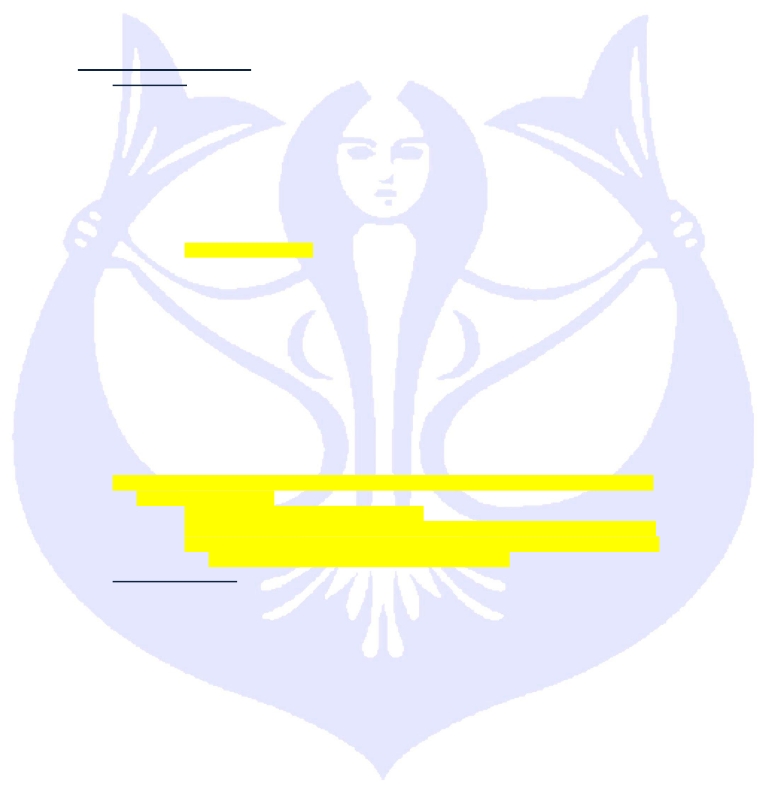 CMAS World Underwater FederationFinswimming Commission2.2.2.5.2.2.2.6.If electronic time equipment is used the swimmer must touch the finish touch pad.If the 50 meters apnoea is swum in a 25 meters pool, the swimmer must touch thewall with a part of the body or the fin when turning.2.2.3.Immersion finswimming with breathing apparatus (IM)2.2.3.1.In underwater swimming with compressed air breathing apparatus the swimmingstyle is unspecified.2.2.3.2.2.2.3.3.The way to carry the equipment used is unspecified.It is not allowed to change or abandon the breathing apparatus during thecompetition.2.2.3.4.2.2.3.5.pads.2.2.3.6.The face of the swimmer must be submerged during the whole distance.If electronic timing equipment is used, the swimmer must touch the finish touchThe breathing equipment must at no time touch the swimming pool walls or the finishcontact pads. Abuse will lead to disqualification.2.2.4.Bi-Fins (BF)2.2.4.1.2.2.4.2.The swimming style is crawl swimming on the breast with snorkel.Dolphin swimming is allowed only during the 15 meters in apnoea after start andeach turn.2.2.4.3.Immersion is only permitted over a distance of 15 meters after the start and aftereach turn. The snorkel or the head of the swimmer have to go out from the water beforethe end of the 15 meters strip.2.2.4.4.For the start, the fins of the swimmer must be positioned on a parallel line at the frontof starting block.2.2.5.Finswimming in Open Water (OW)For safety and security reasons, underwater swimming is no permitted in open watercompetition. During the race, if a swimmer breaks this rule, the style judge shows him a yellowcard to inform him on his fault. If the style judge notes the fault again, a second yellow card isshown to the swimmer. With the third fault of underwater swimming, the style judge shows tothe swimmer a red card which informs him on his disqualification.2.3. EQUIPMENT AND RESTRICTION2.3.1.Equipment allowed in pools and in open water for Surface Finswimming (SF), Apnoeafinswimming (AP) and Immersion finswimming (IM) competition:2.3.1.1. The fin comprises only of a blade and fixed foot pieces.2.3.1.2. Bi-fins are allowed without any restriction as to the dimensions and the material.2.3.1.3. Monofin (fig. 1):a) There is no restriction to the material used.b) The monofin may float.c) The maximum size of the monofin is:length 760 mm, width 760 mm,height 150 mm.d) The width is measured from the left to the right side of the blade.e) The length is measured between points A and B (see Figure 1).f)The height is measured by a temple not exceeding 150 mm.g) The foot pieces must not be constructed so as to give the swimmer any additionalassistance, and no spring or any device of any kind may be incorporated into thefoot pieces.h) The foot piece must assure the stability of the swimmer on the starting block.i)Screws under the fins and monofin are strictly forbidden except when they arecovered with a thick enough protection.CMAS Finswimming RulesVersion 2015/01page 3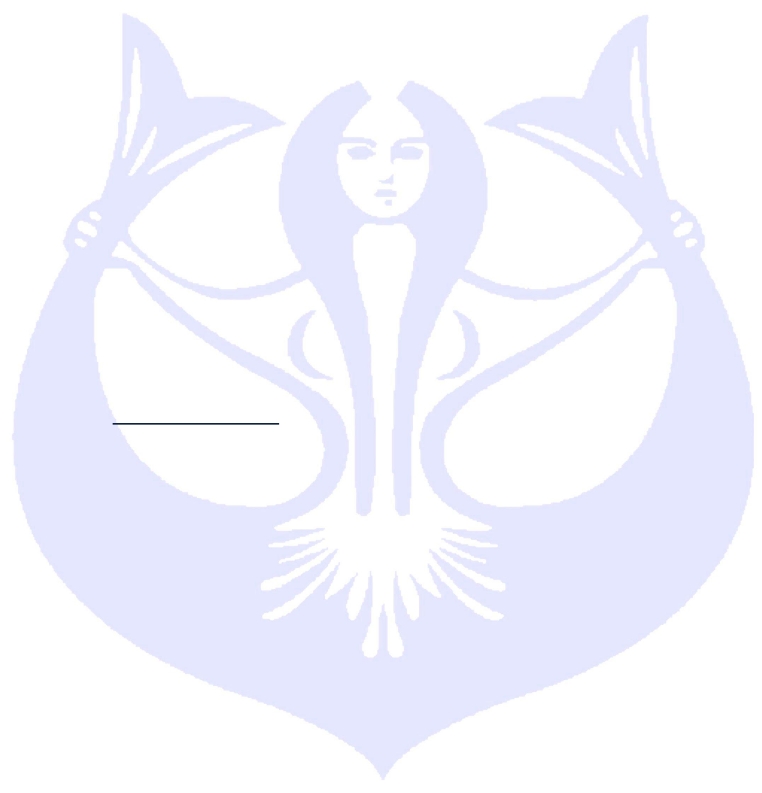 CMAS World Underwater FederationFigure 1Finswimming Commission2.3.2.Equipment allowed in pools and in open water for Bi-Fins (BF) competition:2.3.2.1. All bi-fins need certification by CMAS. The list and visual are in appendix 11.62.3.2.2. Criteria for the certification of bi fins:a) Available market and big distribution.b) Maximum sizes:Fins ( classical model ) Figure 2:Figure 2Length : 670 mmWidth : 225 mmFins ( diving model ) Figure 3:Length : 675 mmWidth : 230 mmFigure 3c) Materials: ExclusivelyPolypropylene ( P.P. )EVAAll new material to be submitted to approvald) CMAS logo may be printed on the upper part by the producer in case of certification.e) Certified fins obligatory for:The participation at bi fins races in CMAS championships, world cup and ininternational competitions.Certification for any records with bi finsf)The code number of the fin must be readable and be checked.g) Certification to be renewed every two yearsh) Certification fee including:The right to be listed as sponsors in CMAS siteFree advertising banners in CMAS site, zone reserved to Finswimming.i)j)If producer stops the production, fins will be certified until the end of the civil yearfollowing the year of stop.The price of such certification will be decided by BOD.CMAS Finswimming RulesVersion 2015/01page 4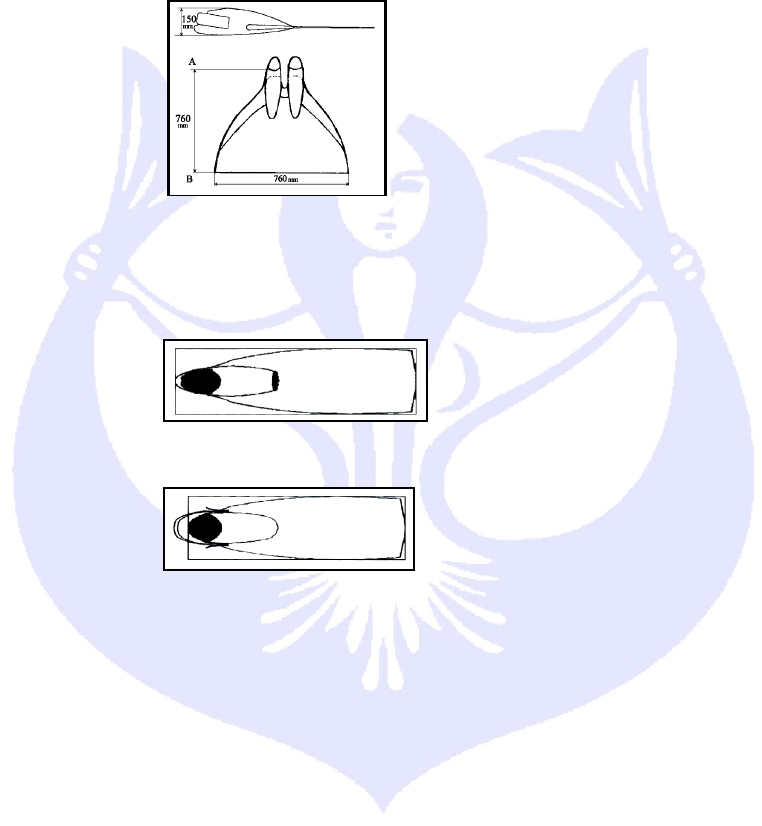 CMAS World Underwater FederationFinswimming Commission2.3.2.3. No protuberances or different materials may be applied to fins for altering the efficiency.2.3.2.4. To fix the bifins to the ankles exclusively three direction (sole, ankle front and back side)fixing rubber can be used, produced originally by the manufacturer and available marketand big distribution. Neoprene shoes/boots are forbidden whatever the length “a” (Figure5a). Ends of foot in neoprene or plastic are authorized (Figure 5b).aFigure 4figure5aFigure 5b2.3.3.Other equipment allowed in pools and in open water:2.3.3.1. Goggles or masks serving only to protect the eyes and improve vision in the water.2.3.3.2. For Surface Finswimming (SF) and Bi-fins (BF) competition: Snorkels only for breathingand without fairing (see the picture). Only snorkels with a circular section with a minimumdiameter interior of 15 mm (fifth teen millimetres) and maximum internal diameter of 23 mm(twenty three millimetres) are permitted. The minimum length of 430 mm (forty threemillimetres) and a maximum overall length of 480mm (four hunderd eighty millimetres) arepermitted. The top end of the snorkel may be cut obliquely or with a round lip but the lengthwill be measured to the highest point. The lengths of snorkel must be measured inside thetube.Figure 62.3.3.3.2.3.3.4.a)b)c)d)e)f)2.3.3.5.a)The goggles, masks and snorkels must not have any attachments serving anypurpose other than the functions listed above.Immersion finswimming with compressed air-breathing apparatus:only compressed air without oxygen enrichment is allowedfor pool competitions, the minimum volume of a compressed air cylinder (bottle) islitres 0.4 (zero point four litre)The maximum filling pressure for the compressed-air cylinders cannot exceed 200bar (20 MPa).when a cylinder with a flat bottom is used, adding a rounded bottom, which does notexceed the radius of the cylinder, is allowedAll cylinders used must have passed a hydrostatic test less than 2 years before thecompetition, or even less if it is required by the local legislation.Each cylinder must be presented empty during checking meeting before competition.Auxiliary equipment:The swimmers must appear in decent sportswear: for men bathing short trunks(fig.6); for women – normal swimsuits (fig.7) or two pieces normal swimsuit (fig. 8).Allow using competitive swimsuits (full body or legs (fig.9) and knee suits (fig.10)only homologated by CMAS and with proper logos. All bathing clothes must not havean effect on the natural buoyancy of the swimmers. Only one swimsuit is allowed.CMAS Finswimming RulesVersion 2015/01page 5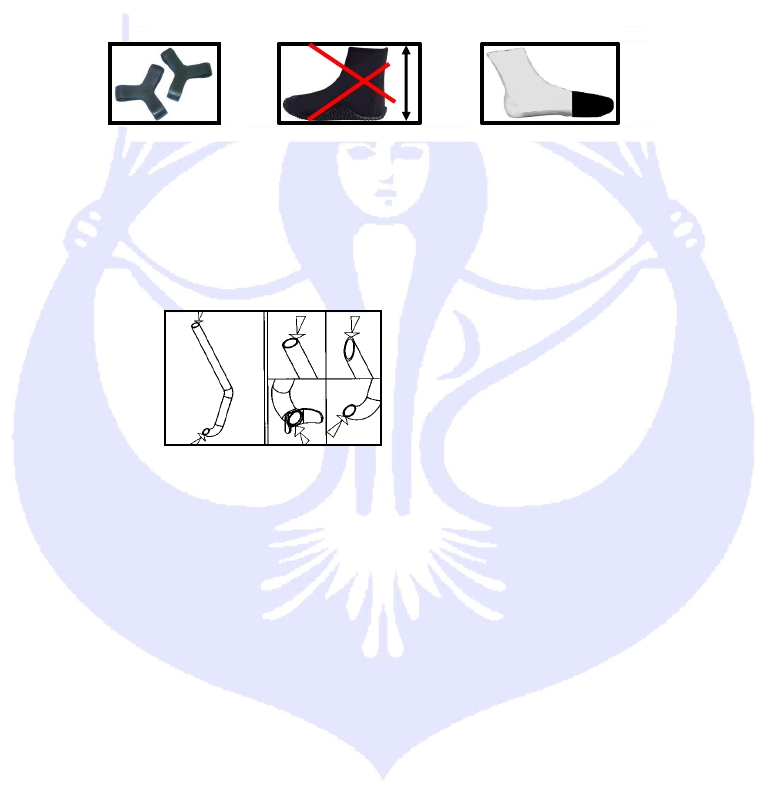 CMAS World Underwater FederationFinswimming Commissionb) Using neoprene wet suits is authorized only in open water competitions: trousersand jackets, one-piece or two-pieces. A long gown or skirt (enlarging the surface ofthe swimmer) is not allowed. Other auxiliary equipment or buoyancy devices are notallowed in any case.c) One or two swim caps are authorized.2.3.4.2.3.5.2.3.6.2.3.7.The wearing of advertising slogans on the fins and compressed air tanks duringinternational competitions and championships is allowed without restrictions. However,nothing is authorized, as far as the snorkel is concerned, since the latter is an equipmentessential to judging. Advertising slogans are tolerated on the swimmers' sportswear.However it is stressed that during international championships the swimmers must presentthemselves at the different ceremonies (like awards ceremony) in the official dress of theirnational team.The swimmers with not conformed equipment won’t admit to the starting block. If theirregular equipment is found out after the end of the race, the swimmer will be disqualified.Any new equipment must be shown for the agreement to the Finswimming Commissionand has to be approved by the BD, before using in competition.Others auxiliary equipment forbidden2.3.7.1.No material except timekeeping system can be positioned on the surface of thestarting block. Nothing can be placed on the surface of the starting block by the swimmers.2.3.7.2.Carry a watch or any other similar device is forbidden for the competitions (only inswimming pool).2.3.7.3.Any protection on the inner face of the arms (site located on the position of the headring of the snorkel) is regarded as a help and thus prohibited. No exemption from this rulecan be accepted.3.CMAS CHAMPIONSHIP AND COMPETITIONS3.1. CLASSIFICATION OF THE COMPETITION3.1.1.Two different kind of competition:Swimming-pool CompetitionOpen Water Competition3.1.2.CMAS Championship and Competition:World ChampionshipContinental and zone ChampionshipWorld CupCMAS Junior Trophy3.1.3.CMAS master's competitionWorld Cup master's3.1.4.also:World Games (organized by IFWGA)CMAS Finswimming RulesVersion 2015/01page 6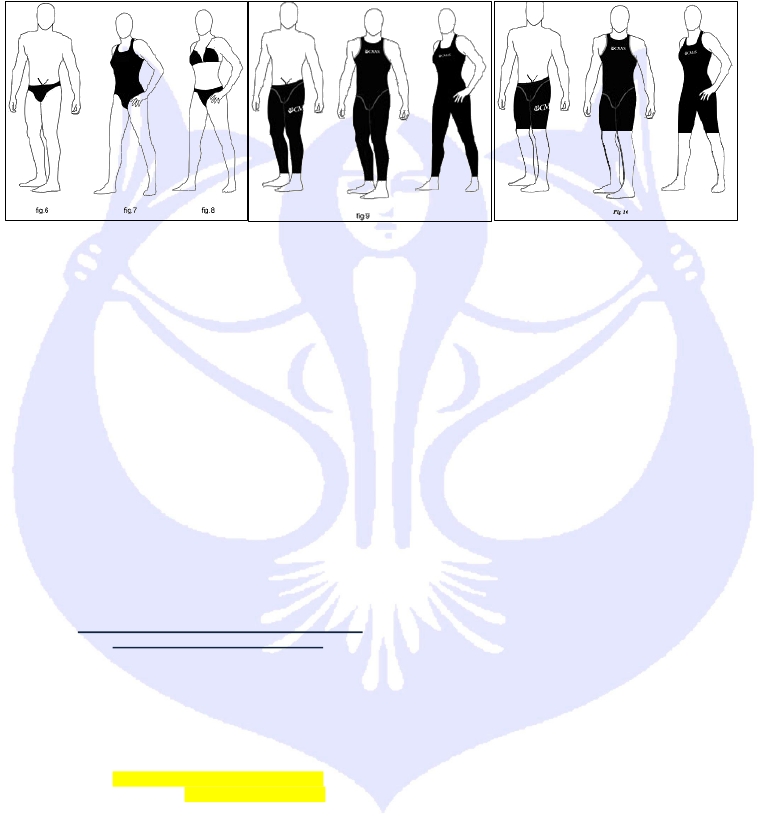 CMAS World Underwater Federation3.2. WORLD AND CONTINENTAL SWIMMING-POOL CHAMPIONSHIPFinswimming Commission3.2.1.World and Continental Championships are organized every two years alternatively:World championship:odd years (’07, ’09  , ’11, etc. ) even years (’16, ’18, ’20, etc.)Note: To change alternation, two successive championships will be scheduled in 2015 and 2016.Continental championship:even years (’08  , ’10, ’12, etc.), odd years (’17, ’19, etc.)World junior championship:Continental junior championship:even years (’16, ’18, ’20, etc.)odd years (’15, ’17, ’19, etc.)3.2.2.3.2.3.3.2.4.3.2.5.3.2.6.World and Continental championships must be organized with doping test, according to theI.O.C. doping regulation and scheduled by Sport Accord    .The championships must be held in officially approved swimming poolsThe CMAS Technical Delegate must be nominated by the Finswimming Commission andapproved by CMAS Executive Bureau.The citizenship of the swimmer is certified by his/her passport. The same holds for thecontrol of age, in particular for junior swimmers.In the World and Continental Swimming-pool Championships:a)b)c)d)e)f)Each country may enter no more than two (2) swimmers for each distance and one(1) relay team.A country has the right to change the composition of the relay teams between thequalifying heats and the final.The entries must reach CMAS headquarters within the time limits set by the CMASrules on www.cmasoffice.org (§ Point 1.21.1.3 &4 of Cmas Procedures)World and Continental Senior Championships will be organized over five (5) daysand 10 sessions four (4) days and eight (8) sessions.The qualifying heats are scheduled in the morning and finals in the afternoon except400 IM, 800 SF and 1500 SF slow heats in the morning and fast heat in theafternoon. For this reason, it's requested to the national federations to send to theCMAS HQ the official protocols of all selection national competitions in delaymaximum of two weeks after the competitions (in one of the three CMASlanguages). Thus, times of enrollments of the swimmers will be checked for CMASchampionships. If the protocols aren't transmitted in this deadline, times ofcorresponding enrollments will be cancelled and the athletes will be engaged withtime 00:00:00.The 4-day program:Morning HEATS or SLOW HEATS100 SF Women100 SF Men100 BF Women100 BF Men400 SF Women400 SF Men100 IM Women100 IM Men1500 SF Women (slow heats)1500 SF Men (slow heats)200 BF Women200 BF Men200 SF Women200 SF MenCMAS Finswimming RulesAfternoon FINAL or FAST HEAT100 SF Women100 SF Men100 BF Women100 BF Men400 SF Women400 SF Men100 IM Women100 IM Men1500 SF Women (fast heat)1500 SF Men (fast heat)200 BF Women200 BF Men200 SF Women200 SF MenVersion 2015/01Medal Ceremony100 SF Women100 SF Men100 BF Women100 BF Men400 SF Women400 SF Men100 IM Women100 IM Men1500 SF Women1500 SF Men200 BF Women200 BF Men200 SF Women200 SF Menpage 7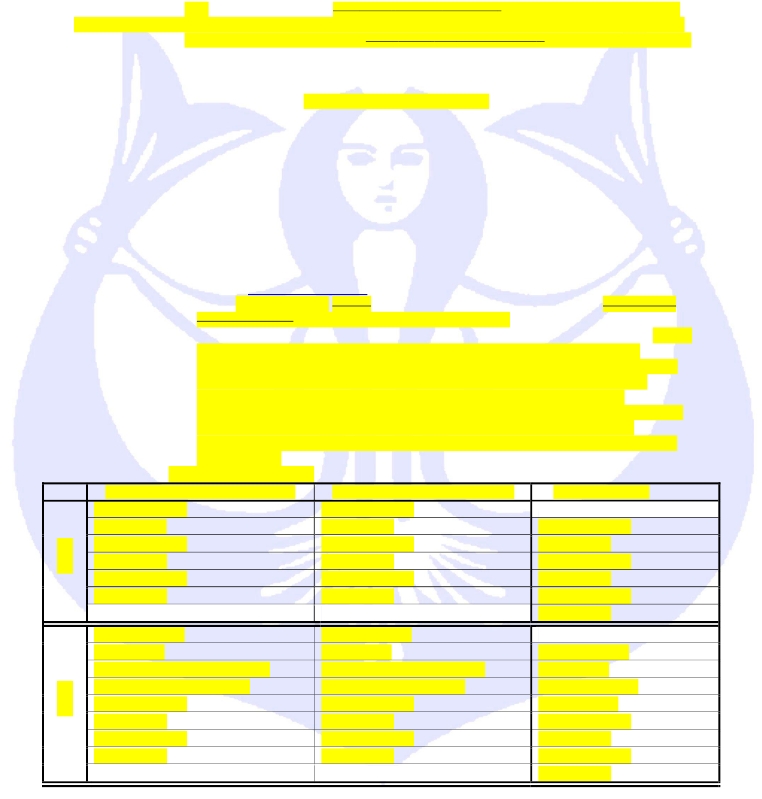 CMAS World Underwater Federation50 SF Women50 SF WomenFinswimming Commission50 SF Men50 BF Women50 BF Men400 IM Women (slow heats)400 IM Men (slow heats)4x200 SF Women4x200 SF Men50 AP Women50 AP Men800 SF Women (slow heats)800 SF Men (slow heats)4x100 SF Women4x100 SF Men50 SF Men50 BF Women50 BF Men400 IM Women (fast heat)400 IM Men (fast heat)4x200 SF Women4x200 SF Men50 AP Women50 AP Men800 SF Women (Fast heat)800 SF Men (Fast heat)4x100 SF Women4x100 SF Men50 SF Women50 SF Men50 BF Women50 BF Men400 IM Women400 IM Men4x200 SF Women4x200 SF Men50 AP Women50 AP Men800 SF Women800 SF Men4x100 SF Women4x100 SF MenNote: point of version 2013-01 deleted are3.2.6. g) – h) concerning three days program.3.3. WORLD AND CONTINENTAL OPEN WATER CHAMPIONSHIP3.3.1.The World and Continental Open Water Championships are held over one day with thefollowing program:Morning: relay 4x2 kmAfternoon: 6 km individual.3.3.2.3.3.3.Each country may enter not more than four (4) swimmers for each distance and one (1)relay team.The relay team is mixed. It's necessarily composed of two female athletes and two maleathletes. The starting order is free and is decided by the team leader according point 8.2.4below.3.4. PROGRAMME OF THE WORLD CHAMPIONSHIP3.4.1.3.4.2.The programme of the World Championship, senior and junior, will include the swimming-pool and the Open Water schedule.The programme of the Continental Championship, senior and junior, can include theswimming-pool and the Open Water schedule.3.5. WORLD CUP SWIMMING-POOL AND WORLD CUP OPEN WATER3.5.1.See the “Appendix CMAS FS Rules” enclosed.3.5.1.1. CMAS World Cup is organized every year.3.5.1.2. The clubs need to send agreement from their national federation.3.5.1.3. World Cup must be organized with doping test, according to the I.O.C. dopingregulation and scheduled by Sport Accord    .3.5.1.4. There are two different category in the World Cup competition:a) Category “Senior”;b) Category “Junior”;3.5.1.5. There will be classification for Individuals and Clubs.3.6. CMAS JUNIOR TROPHY3.6.1.3.6.2.CMAS Junior Trophy is organized every years and reserved to junior national teams.This championship must be organized with doping test, according to the I.O.C. dopingregulation and scheduled by Sport Accord    .3.6.3.In the CMAS Junior Trophy:a)Each country may enter no more than two (2) swimmers for each distance and one(1) relay team.CMAS Finswimming RulesVersion 2015/01page 8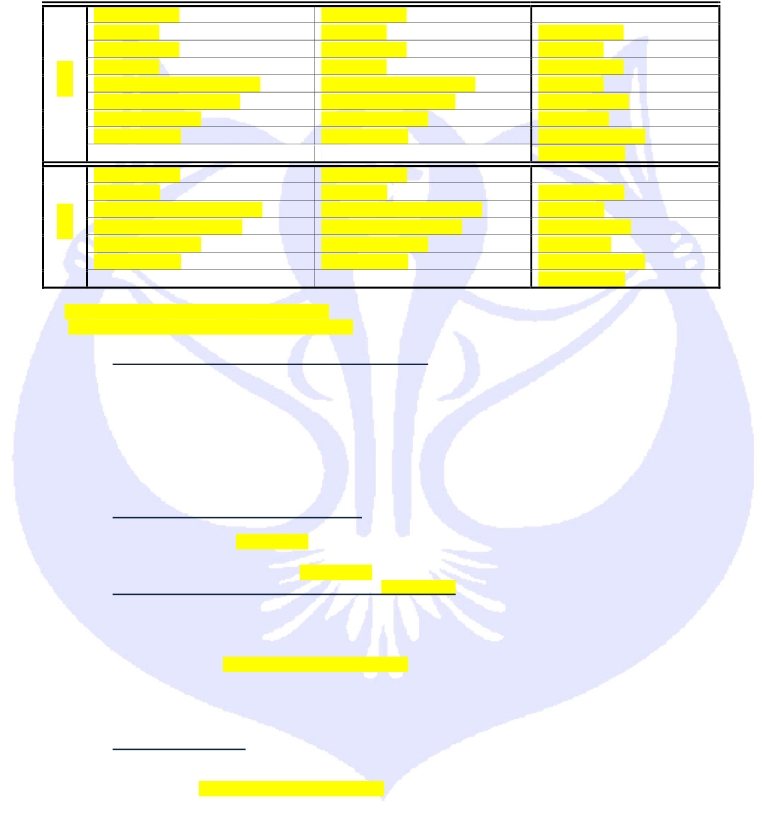 CMAS World Underwater FederationFinswimming Commissionb)c)d)e)f)A country has the right to change the composition of the relay teams between thequalifying heats and the final.The entries must reach CMAS headquarters within the time limits set by theparticular rules of the Trophy.There will be classification for Individuals and Clubs.Programme:For every race of the program, the classification will be according the followingCMAS Swimming-Pool Individual Point Table:3.7. CMAS MASTER'S WORLD CUP3.7.1.3.7.2.See the “Appendix CMAS Master's world Cup Rules” enclosed.The CMAS General Rules and CMAS Finswimming Rules will be applied, except point2.3.3.5 & 4.7 of CMAS Finswimming Rules. The CMAS Master’s World Cup can be held in 25m Swimming Pool with the width minimum of 12m (6 lanes). No records are homologating inMaster’s ages groups.3.7.3.World Cup must be organized with doping test, according to the I.O.C. doping regulationand scheduled by Sport Accord    .3.8. WORLD GAMES (ORGANIZED BY I.W.G.A.)3.8.1.The participation in the World Games is reserved to the best swimmers and best relayteams selected by CMAS.3.8.2.The best eight (8) swimmers of the CMAS World Ranking will participate to the WorldGames.3.8.3.The complete list of the participant swimmers will be decided by the CMAS FinswimmingCommission after the agreements of CMAS BOD.3.8.4.The national federation must confirm the participation of the swimmers selected before thedeadline fixed by the CMAS in agreement with the organizer. Past the deadline, if availableplaces do exist, the invitation will be extended, in decreasing order, to the swimmers followingin the World Ranking up to the limit of availability.3.8.5.Each country may enter not more than two (2) swimmers for each distance and one (1)relay team, according to the qualification. A place for the relay is reserved obligatory for theteams of the organizing country.3.8.6.The program of the World Games, over two days, include the following races for womenand men:50 m AP, 100 m SF, 200 m SF, 400 m SF, 4 x 100 m SF.CMAS Finswimming RulesVersion 2015/01page 9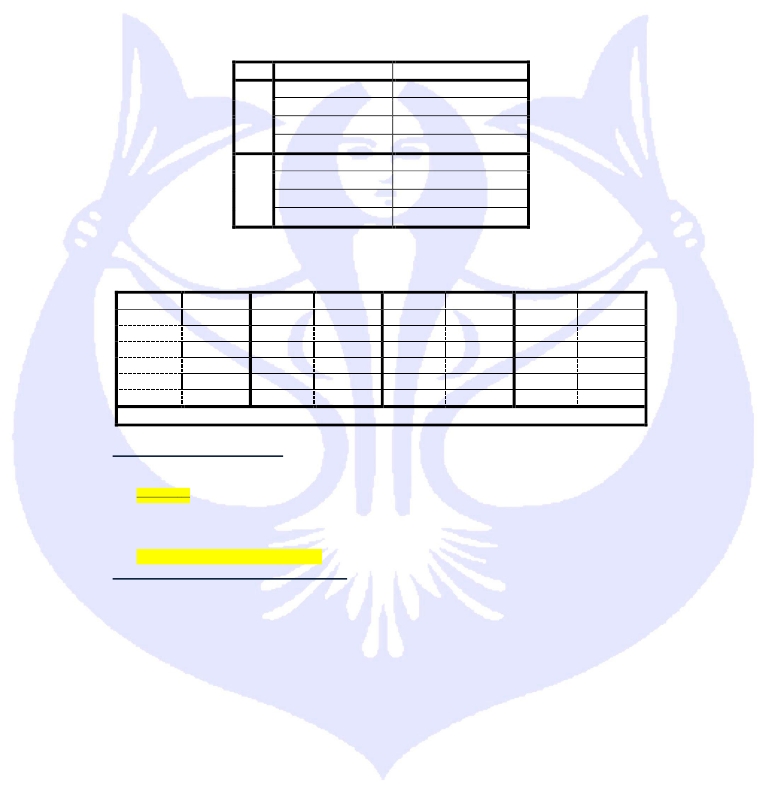 CMAS World Underwater FederationFinswimming Commission3.8.7.For all the distance: qualifying heats and final.3.9. CMAS WORLD RANKING3.9.1.The results (time) of the swimmers who participate in the CMAS FinswimmingChampionship and CMAS Finswimming World Cup rounds will create the CMAS WorldRanking.3.9.2.The World Ranking will be prepared for the categories Senior and Junior.4.REGULATIONS FOR THE SWIMMING-POOL SET UP4.1. For CMAS championships, the pool must satisfy the following conditions:length: 50 meterswidth: minimum 21 metersdepth: minimum 1,80 meters4.2. When electronic pads are installed at the start end of the pool and at the end of the turn, the poollength between the two pads must be no shorter than 50 meters.4.3. In relation to the nominal length of 50 meters, a tolerance of plus 0,03 and minus 0,00 meters onthe two end walls is permitted, measured from 0,3 meters above to 0,8 meters below the watersurface. An engineer or another official appointed or approved by the federation of the hostingcountry will certify these measurements.The tolerances cannot be violated when the electronic pads are installed.4.4. The end walls must be parallel forming right angles with the swimming trajectory and the watersurface. They will be constructed from a solid material with a non-skid surface that extends to 0,80meters under the water surface, permitting to the swimmers to touch it and push it without danger.4.5. Resting boards projecting on the pool walls are allowed. They must be situated at a minimum of1,20 meters below the surface of the water and may have a width of 10 to 15 centimetres.4.6. Overflows can be placed on the four walls of the pool. If the overflows are placed on the end walls,they must allow the electronic pads to be fixed at the required height of 0,3 meters above the watersurface. They must be covered by a grate or by an adequate screen. Adjustable closing valvesmust equip all overflows, so that the water is maintained at a constant level.4.7. The lanes must have a width of at least 2,5 meters with at least 2 spaces of 0,2 meters on theoutside of the first and last lane. There must be a minimum of 8 lanes.4.8. Lane markers must cover the whole length of the lane and be fixed by hooks embedded on the endwalls. Each lane marker must be made of buoys placed from one end to the other, with a minimumdiameter of 0,05 meters and a maximum of 0,15 meters. More than one lane marker between eachlane is not permitted. The lane markers must be stretched tight.4.9. Starting blocks must be firmly fixed with no springboard effect. The height of the starting block overwater surface must be from 0,5 to 0,75 meters. The surface must be at least of 0,5 per 0,5 metersand covered by a non-skid material. The maximum slope should not exceed 10°. Starting blocksmust be installed on the two ends of the pool.4.10. Each starting block must be numbered on all four sides, in a clear, visible, way. Lane number 1must be on the right-hand-side when facing the pool from the starting end.4.11. Water temperature must be between 25 Celsius and 28 Celsius during the competition, the waterof the pool must be kept at a constant level, without observable currents. To observe hygieneregulations in force in most countries, the water circulation is authorized provided there is noformation of current or waves.4.12. The marking of the lanes must be of a dark colour with contrast to the pool sides. The markinglines on the bottom of the pool at the centre of the lanes must be: width minimum 0,2 meters,maximum 0,3 meters for a length of 46 meters for pools of 50 meters length. Each lane markingline must end at 2,0 meters from the pool’s end walls with a distinct perpendicular line of 1 meterlength and of the same width as lane lines. The finishing lines must be placed on the end walls oron the electronic pads, at the lane centre, and of the same width of the lane lines. They mustextend with no interruption from the edge of the pool to the bottom. A perpendicular line of 0,5meters must be placed at 0,3 meters under the surface of the water, measured from the centre ofthe perpendicular line.4.13. The 15 meters areas are marked with a 20 centimetres wide strip that must be fixed on the floorof the swimming pool, 15 meters away from each end of the start and turning wall; as well as amark in the same position, one meter above the water surface.CMAS Finswimming RulesVersion 2015/01page 10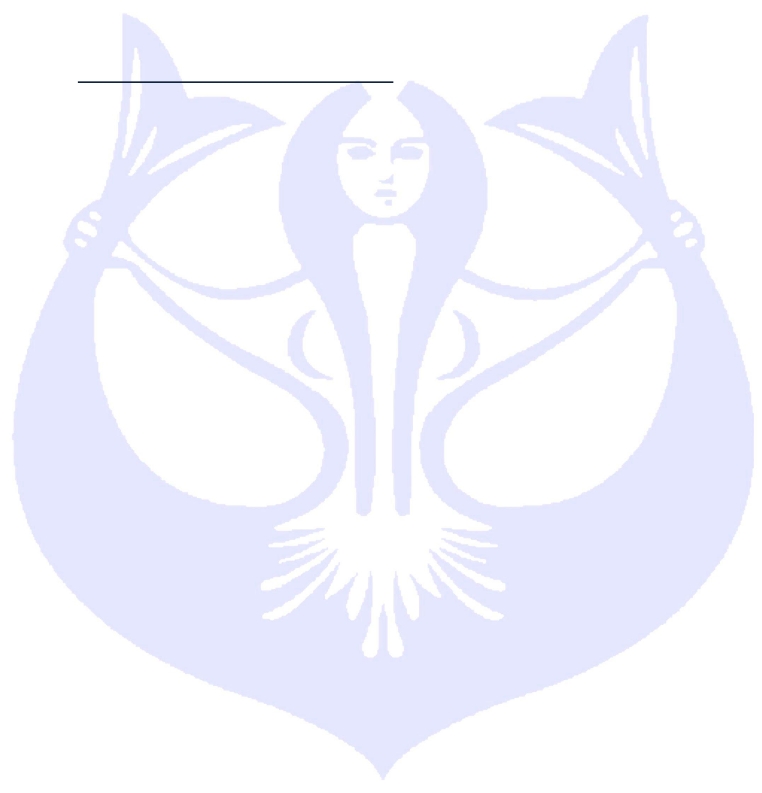 CMAS World Underwater FederationFinswimming Commission4.14. At all international competitions, no smoking shall be permitted in any area designated forswimmers, either prior to or during competitions.5.AUTOMATIC TIMING AND CLASSIFICATION EQUIPMENT5.1. An automatic or semiautomatic timing and classification system records the race time of eachswimmer and determines his/her place. The classification and the timing must be made with aprecision of two digits after the point (1/100 of a second). The place and the resultant times prevailupon the decisions of the time-keepers. The equipment installed must not hinder the starts, theturns of the swimmers or the functioning of the overflow system.5.2. When timing to 1/1000 is used the third digit shall not be recorded and not used to determine theplaces. In the event of equal times, all swimmers who have recorded the same time at 1/100second shall obtain the same place. When an electronic spectator score board is used, time shouldbe shown only to 1/100 of a second.5.3. Any time measurement made by the time-keepers is considered as manual time. Three officialtime-keepers per lane must ensure the manual timing. All timing must be certified as exact andapproved by the chief judge. A manual timing must be recorded at 1/100 seconds. If no automaticequipment is used, the official manual timing must be determined as follows:If two (2) of the three chronometers show the same time and the third shows adifferent time, the two timers recording the same time, will be official.If three (3) chronometers show different times, the chronometer showing theintermediate time will be official.If the time is registered only by two time-keepers, the official time is the larger ofthe two.5.4. If the automatic equipment is not functioning properly and does not record the placing or the time ofone or more swimmers in a heat, it is necessary to record all the times and placing taken by theequipment and record all the times and placing determined by the judges.5.5. In order to determine the official placing in a heat, the time given by the automatic equipment willbe considered official. If the equipment is defective, the swimmers' official times will be determinedby a manual timing. In this case, the protocol must note 'manual'.5.6. The relative order of all the swimmers whose placing has been determined by the equipment willremain unchanged. If the equipment gives the time of a swimmer but fails to give his relativeplacing, the latter will be determined by comparing the swimmer's time with the other swimmers'times taken by the equipment. If the equipment does not give the time and the placing, this will bedetermined by the decision of the judges.5.7. In order to determine the relative order of arrival of all the heats of a competition, the relative orderof the times taken by the equipment will be used. If more than one swimmers finish equally placedaccording to the official times taken by the equipment, they will be equally placed in the order ofarrival of that competition. The placing of a swimmer, whose time is manually taken, will bedetermined by comparison of his time with the manual time of all swimmers in that competition. Ifmore than one swimmers finish equally placed according to their manual official times, they will beequally placed in the relative order of arrival of that competition. The relative placing of their heatswill be respected.5.8. Time-keeping with electronic starting blocks: Before each competition tests are performed in orderto determine the time at relay changes (10/100 second). After the relays the Chief Judge willexamine the validity of the relay changes according to this protocol.5.9. The hierarchy between time-keeping systems and classification is as such:a) electronic time-keeping system with touch-pads (fully-automatic)b) electronic time-keeping system judge-operated (semi-automatic)c) digital watches (provided that there are three of them per lane)d) classification by finishing-judges5.9.2.The results of the automatic electronic time-keeping have absolute priority. If the electronictime-keeping does not function in automatic mode, the semi-automatically obtained results areretained.CMAS Finswimming RulesVersion 2015/01page 11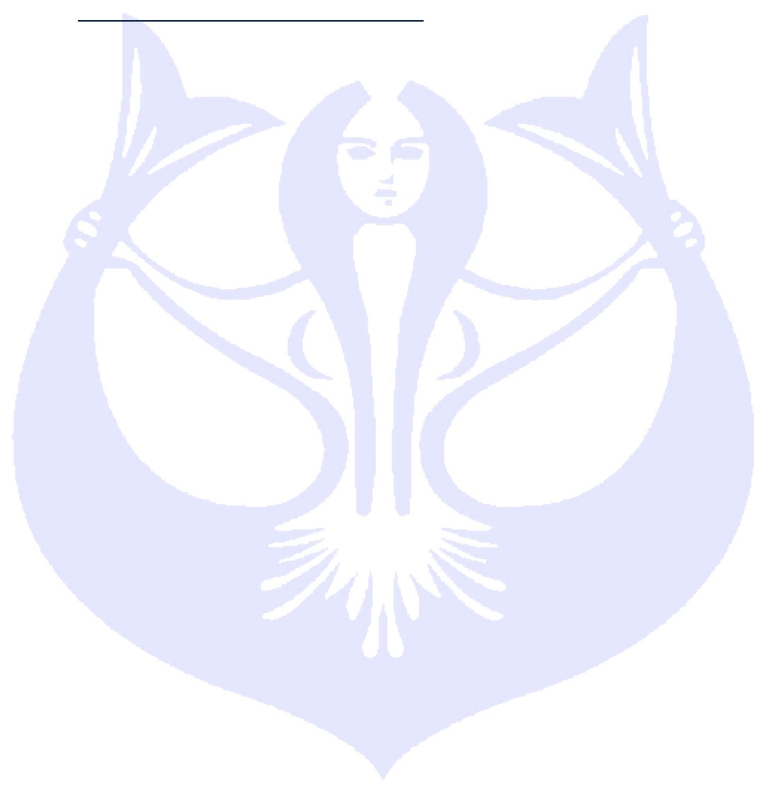 CMAS World Underwater FederationFinswimming Commission5.9.3.If there is no electronic time-keeping the results of times registered by the time-keepers areused for the classification (rather than the order given by the finishing judges) provided threedigital stopwatches are used per lane.5.9.4.If there are fewer than three digital stopwatches per lane, the decision of the finishingjudges determines the classification. In this case, and if the time measured by the time-keepersdoes not correspond to the decision of the finishing judges and the time of the secondswimmer is better than the time of the first, the arithmetic mean of the two times is attributed toboth swimmers.6.CHARACTERISTICS OF THE AUTOMATIC TIME-KEEPING SYSTEM6.1. THE EQUIPMENT MUST COMPLY WITH THE FOLLOWING RULES:a) It must be started by the starter.b) No wires must be seen on the poolside, if possible.c) It must allow the visualization of information for each swimming lane, ordered by laneand place.d) It must allow an easy reading of the swimmers' times.6.2. EQUIPMENT FOR THE DEPARTUREa) The starter must have at his disposal a microphone for verbal orders.b) If an air-gun is used for the start, it must have a transducer.c) Both the microphone and the transducer must be connected to a loud speaker to eachstarting block, making possible for each swimmer to hear equally and simultaneouslythe orders and the starting signal given by the starter.6.3. THE ELECTRONIC PAD FOR THE AUTOMATIC EQUIPMENT.a) The minimum dimensions of the electronic pads must be 2,4 meters of width and 0,9meters of high, and their maximum thickness must be not more than 0,01 meters. Theymust extend 0,3 meters above and 0,6 meters below the surface of the water. Theequipment in each lane must be independently connected, permitting an individualcontrol. The pad surface must be coloured and must bear the markings of theextremity walls.b) The finish pad should be installed in fixed position in the centre of the lane. The padsmay be portable allowing the pool operator to remove them when there is nocompetition.c) The sensitivity of the pad should be such that it can be activated by a light hand touchbut not by water turbulence. The pads must be sensitive at the upper edge.d) The marking on the pads should conform and fit with the existing marking of the pool.A black border of 0,025 meters should exist and mark the pads perimeter and edges.e) The pad should preclude the possibility of electrical shocks and should have no sharpedges.6.4. With semi-automatic equipment, the finish should be recorded by push buttons activated by thetime-keepers at the finishing touch of the swimmer.6.5. The following accessories are obligatory for a minimum installation of automatic equipment:a) printout of all information that can be reproduced during a runb) spectator score boardc) estimation of the relay to 1/100 seconds (electronic starting blocks being present)d) automatic lap countere) readout of splits (intermediate times)f)computer summariesg) correction of incorrect touchh) automatic rechargeable battery operation possibility6.6. There must be a control centre, with a wide open view on the finishing wall during all thecompetitions. The chief judge must have easy access to this control centre. At all times, the safetyof the control centre must be maintained.CMAS Finswimming RulesVersion 2015/01page 12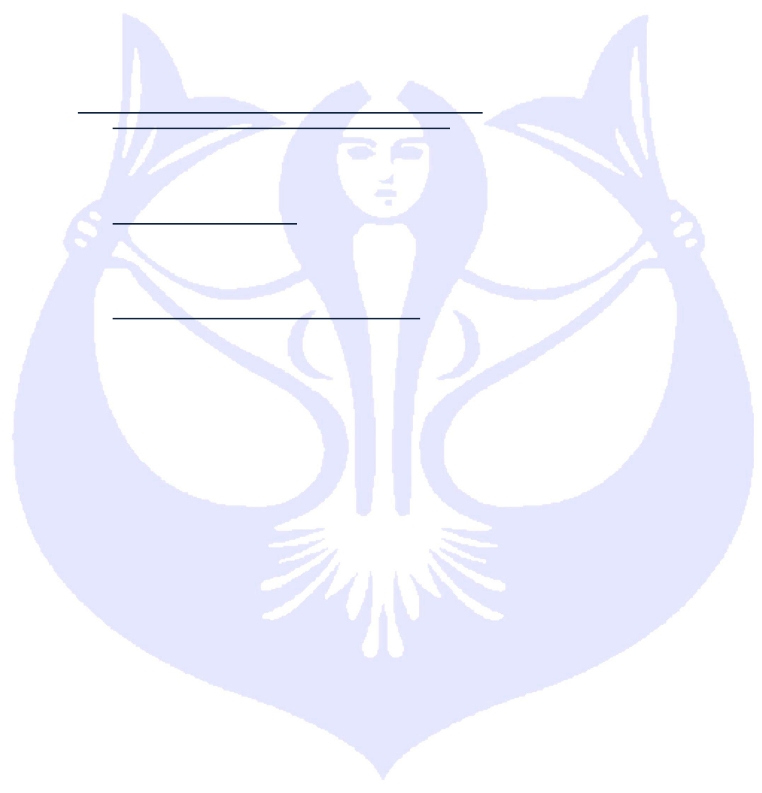 CMAS World Underwater FederationFinswimming Commission7.OPEN WATER FIELD7.1. Finswimming in open water must be defined as any competition that takes place in rivers, lakes orsea.7.2. The distance must be chosen in waters with low currents and tides. The water can be either freshor salty.7.3. During the competition need security boats, not less than one (1) boat every ten (10) swimmers.7.4. The water temperature will be of 14 Celsius minimum to swim without neoprene swimming suit. Itwill be verified the day of the competition, two hours before the start, in the middle of the distanceat a depth of 0,40 meters. If the temperature is lower than 14 Celsius, swimmers are obliged towear a neoprene swimming suit during the competition.7.5. A certificate from the local competent authorities for hygiene and safety must ascertain that the siteis appropriate for swimming.7.6. Every turn and change of directions must be clearly signalled by a visible buoy. In the CMASChampionship, a floatable rope or a lane longer than 15 meter must join at every “turn buoy” fixedin the same direction of the next buoy.7.7. From every buoy not more than 500 meters.7.8. A boat or a platform clearly signalled with, on board, minimum a turn judge, must be placed at eachturn of the run without disturbing the view of the swimmer.7.9. All equipment for the turns and every boat or platform of the turn judges, must have a solidanchorage and must not be subject to the movement of tides, wind etc.7.10. The arrival is signalled by a finishing cone like following explanation map:7.11. The relay area comprises the finishing cone and a special 10 meters marked zone at the exit ofthe cone where swimmers will wait for their arriving team mates.7.12. After leaving the arrival cone, the swimmers will pass the relay by a physical contact.7.13. When they approach the finishing-line, swimmers must enter the arrival cone and complete theircourse inside the cone, or else be disqualified.7.14. For competitions of length over 12 km and if the circuit comprises several laps, the race is over inthe same lap as the winner. This means that when the first swimmer crosses the finishing line allother swimmers end their race when they cross the line even if they are at one of several lapsbehind the winner. (The judges must indicate the end of the race in a clear way, explained inadvance). If the competition is on a straight line the organizer indicates the end of the race byreference to the time of the winner. A typical choice is between 125 % and 150 % of the winner’stime (or simply one hour after the arrival of the first). After this delay all swimmers must exit thewater.7.15. For races over distances exceeding 12 km the organizer must offer water and calorific drinks tothe swimmers every 3 km (± 1 km). The swimmers may prepare their own provisions and placethem at the provisioning points set by the organizer. If the provisioning takes place out of a fixedplatform the swimmer may touch the platform and also mount it if he wishes to change hisequipment. Whenever a swimmer comes out of the water he must restart at exactly the same spotat which he left the water.CMAS Finswimming RulesVersion 2015/01page 13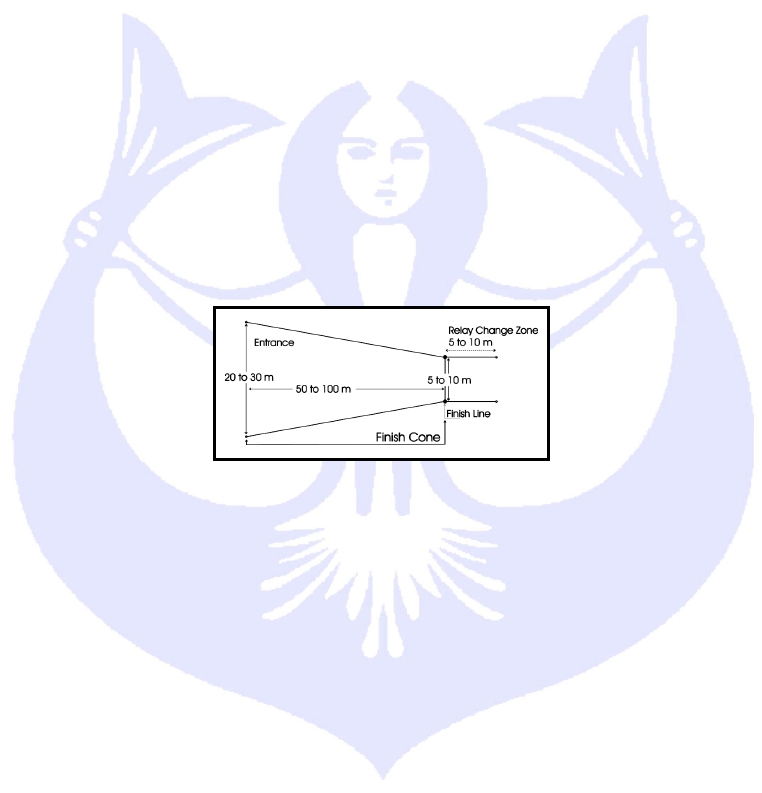 CMAS World Underwater Federation8.COMPETITION PROCEDURE8.1. SWIMMING-POOL EVENTSFinswimming Commission8.1.1.Composition of the heats8.1.1.1.The starting positions for all events must be decided in the following manner: thebest times in competition of all registered swimmers during the last 12 months, before thedeadline for entry to the competition, must be submitted on the entry form. The swimmerswho do not submit their time must be considered to be the slowest and must be placed atthe end of the list. Drawing lots will place swimmers who have achieved identical times orswimmers without time. The swimmers must be placed in lanes following the proceduresbelow.8.1.1.2.Races with time classification (direct final): The allocation of the lanes is carriedout in such a way that the fastest swimmer or the fastest team is placed in the centre laneif there is an odd number of lanes. For swimming pools with even number of lanes thefastest swimmer gets the lane to the right of the middle lane. The swimmer with the secondfastest time is placed on his left. The other swimmers take alternate places to right and left.During races of 50 meters and of the nautical mile (1850 meters), the inversion of thealternation right - left, is possible.8.1.1.3.Races with preliminary heats: Swimmers should be placed in the preliminary heatsaccording to the entry times as follows:a) The organizer determines the heats according to the number of participants and thenumber of pool lanes.b) If there is only one heat it must be distributed as a final and should take place onlywhen finals are planned.c) If there are two heats, the fastest swimmer must be placed in the second heat, thefollowing in the first, the following in the second, the following in the first etc. …d) If there are three heats, the fastest swimmer will be placed in the third heat, the nextfastest swimmers in the second, the next fastest in the first. The fourth fastestswimmers will be placed in the third heat, the fifth fastest in the second heat and thesixth fastest in the first heat, the seventh fastest in the third heat, etc. …e) If there are four or more heats, the last three heats of the event will be seeded inaccordance with the above rules (point d.). The heat preceding the last three heatsshall consist of the next fastest swimmers; All participant are divide in group of 24swimmers and allocated follows the point d) and like the table (see appendix 11.1.2,etc..8.1.1.4.Semi-finals and finals: When the preliminary heats have taken place, the lanes forthe semi-finals and/or the final are determined based on the time obtained in thepreliminary heats following the above point 8.1.1.3.c).8.1.1.5.When a swimmer or a team do not wish to participate to a semi-final or a final (A orB) the swimmer or the team following in the classification are admitted on replacement.The allocation of lanes for the semi-final or the final is computed again and new startinglists are published.8.1.2.Start (swimming-pool)8.1.2.1.Pre-Starta) Swimmers must put on their caps and goggles in the waiting room, so that they justhave to put on their fins or monofin once on the poolside.b) Coaches and accompanying persons are not allowed to circulate on the poolside, lestthey be excluded from the area reserved to swimmers.c) Only the chief judge can allow the coach to intervene in case of a technical problem.d) If a swimmer arrives later in the waiting room after that the Chief Judge decides thatthe swimmers of the heat must go to the starting zone on the pool deck, he won’t beauthorize to access at the pool deck and can’t start.CMAS Finswimming RulesVersion 2015/01page 14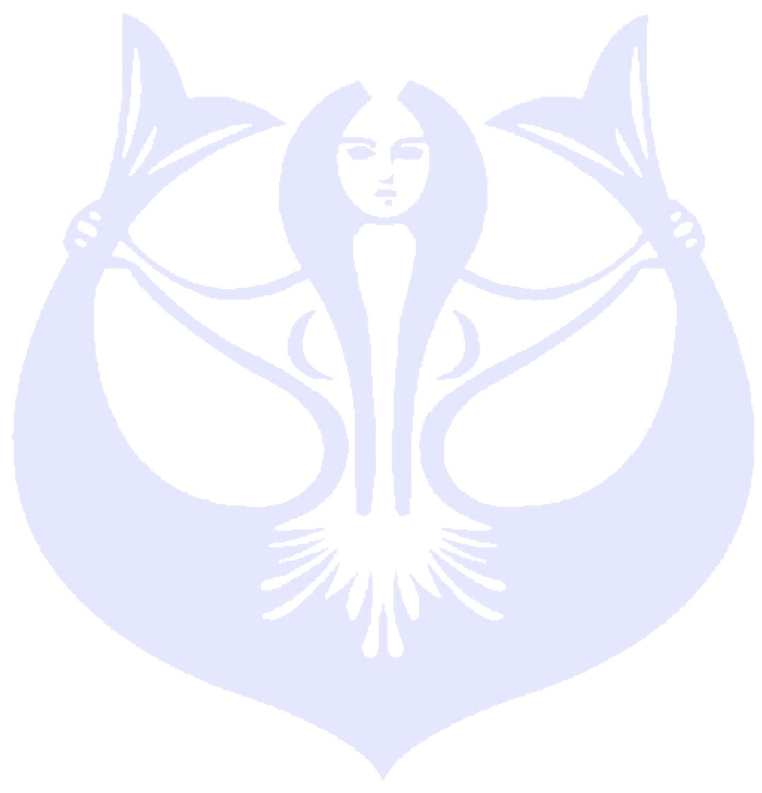 CMAS World Underwater FederationFinswimming Commission8.1.2.2.Starting procedurea) The starting dive must be made from a starting block.b) At the beginning of each event, the chief judge must signal to the swimmers by “ aseries of brief whistles ”, to take off all clothes except for the bathing-suit, to put on thefins or monofin. Then, the swimmers have maximum two (2) minutes one and halfminute (1'30") to get ready. A large watch is placed on both sides of the swimming poolto be easily visible by the swimmers.c) By “ a long whistle ”, made from the chief judge, the swimmers take position on thestarting blocks. The swimmers and the officials are ready for the start. The chief judgegives a signal to the starter, with the arm stretched to indicate that the swimmers areunder the control of the starter. Until the start is given the arm must remain stretched.At the longer whistle of the chief judge the swimmers get on the starting block. If theywish, the swimmers may already stand on the starting blocks.d) On the starter command “take your marks” (or “à vos marques” or “a sus marcas”), theswimmers will immediately take up a starting position and stand still. The position ofthe hands is free. When all swimmers are stationary, the starter will give the startingsignal.e) When one or more swimmers dive or move before the starting signal will bedisqualified. If the starting signal has been given before announcing anydisqualification, the race continues and the swimmers who have anticipated aredisqualified at the end.f)If the disqualification is announced before the starting signal then the signal must notbe given, the swimmers who remain in the race are recalled and the starter gives againthe starting signal (point c and d).g) The decisions of the starter or of the chief judge about false starts are definitive.8.1.3.General rules (swimming-pool)8.1.3.1.For distances above 400 meters, the judges must inform the swimmers of the lastlength (100 meters) left by immersing a board of bright colour of minimum dimensions 20centimetres X 30 centimetres. If it is impossible, for technical reasons, to make this signalat the starting end of the pool, this must be done by the turn-judges at the turn end, when150 meters are left in the race.8.1.3.2.Swimmers who drop out of the competition must leave the water following theinstructions of the judges. They must do the same when the race is over.8.1.3.3.Any swimmer crossing his lane or who hinders another swimmer by any othermeans will be disqualified. If this behaviour is intentional, the chief judge must report thematter to the CMAS Technical Delegate and to the national federation of the swimmer.8.1.3.4.In all races, swimmers must at each turn, make physical contact with a part of thebody or the equipment with the extreme end of the pool. (Not the tank, 2.2.3.6)8.1.3.5.At the relay races, a team is disqualified if the feet or the fins of the next startingswimmer have already left the starting block before the arriving swimmer has touched thewall of the pool; the team isn’t disqualified if the starting swimmer notices his mistake andreturns to the wall and starts again. It’s not necessary to climb on to the starting block.8.1.3.6.For relay races the names of the swimmers and their starting order must appear in alist submitted to the results office before the start of the session. Any change in the fixedstarting order leads to disqualification.8.1.3.7.Having completed his part of the relay, the swimmer must remain in his lane (atabout 1 meter distance to the electronic touch pad) until the judges instruct him to leavethe pool.8.1.3.8.It is forbidden for the swimmers, who have finished their relay, to enter the waterbefore the end of the race, i.e. before the arrival of the last team.8.1.3.9.It is forbidden to exit over the electronic touch pads. If a swimmer does go out in thisway, he will be disqualified.8.1.3.10. The swimmer who loses part of his equipment, fin(s), snorkel, breathing apparatusduring the race (SF, AP, IM, and BF) is disqualified on arrival.CMAS Finswimming RulesVersion 2015/01page 15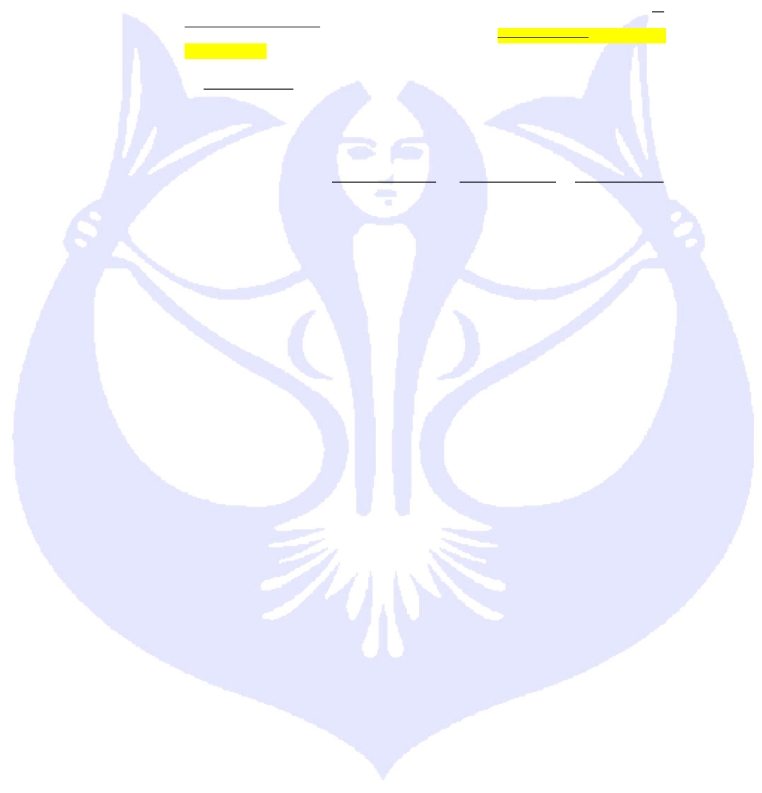 CMAS World Underwater FederationFinswimming Commission8.1.4.Disqualification and withdrawal8.1.4.1.In all competitions, a swimmer or a team not wishing to take part in the final or semi-final or swim off for which s/he had qualified, must announce his/her withdrawal within 30minutes following the announcement of the qualifying finalists. The swimmer will bereplaced by the swimmer or team having qualified one place immediately behind him/her.8.1.4.2.If a swimmer, who participated in a final, is disqualified, his position must be given tothe swimmer who finished immediately after him. All swimmers classified following him inthe final must be advanced by one place. If the disqualification occurs after the awardsceremony, the awards (medals and diplomas etc.) must be given back and handed over tothe appropriate swimmers applying the above criteria.8.1.4.3.Except for the cases covered by the point 8.1.4.1. and except the withdrawalcommunicated during the technical meeting, for every non participation in a heat of anevent during a CMAS Championship, the federation of the absent swimmer will be liablefor a fine of € 100.8.1.4.4.Except for the cases covered by the point 8.1.4.1., for every non participation in asemi-final or final of an event during a CMAS Championship, the federation of the absentswimmer will be liable for a fine of € 250.8.1.5.Swim-off8.1.5.1.If in the same event several swimmers touch the wall simultaneously they areawarded the same rank in the official record. For identical times at a 1/100 of a secondachieved in different heats this rule is equally valid.8.1.5.2.If a decision must be taken regarding the qualification for a semi-final or a final, it’sthe best result of a classification race that will be decisive.8.1.5.3.Such swim-off can take place not less than one hour after the swimmers involvedhave completed their heat.8.1.5.4.When swimmers have identical times, but the order has been decided by thefinishing judge or by the chief judge, the decision on this order determines also thequalification to the finals.8.1.5.5. The swimmer who is not participating in the swim-off for the final A is automaticallythththere is a disqualification of a swimmer in final B.8.1.5.6.If a swimmer is disqualified during or after an event, the disqualification must berecorded in the official protocol but no time or place shall be recorded.th        th8.1.5.8.If there is a disqualification in a relay, the intermediate times up until thedisqualification must be recorded in the official protocol.8.2. OPEN WATER EVENTS8.2.1.All open water events will start in water with a sufficient depth that allows swimmers toswim as soon as the starting signal is given.8.2.2.Starting Procedure8.2.2.1.When the starting order is drawn by lots, the drawing must be made in public by theboard of judges.8.2.2.2.8.2.2.3.Swimmers must be placed on a starting line perpendicular to the swimming direction.The chief judge announces the start “15 minutes ” before it, then again “5 minutes”before it. He then signals that the competition is under the starter's orders.8.2.2.4.8.2.2.5.The starter must be clearly visible to all the swimmers.The starter announces the start “one minute” before, then again “30 seconds”before. In the same time, the thirty (30) seconds are signalled by an audible and visualsignal (rising of the flag).8.2.2.6.The counting of the last ten seconds is strictly forbidden. The starter gives thestarting signal directly.8.2.2.7.The starting signal must be both audible and visible (lowering the flag).8.2.3.During Finswimming competitions in open water, security and escort boats must be keptoutside the area reserved to the competition, so as not to obstruct swimmers.CMAS Finswimming RulesVersion 2015/01page 16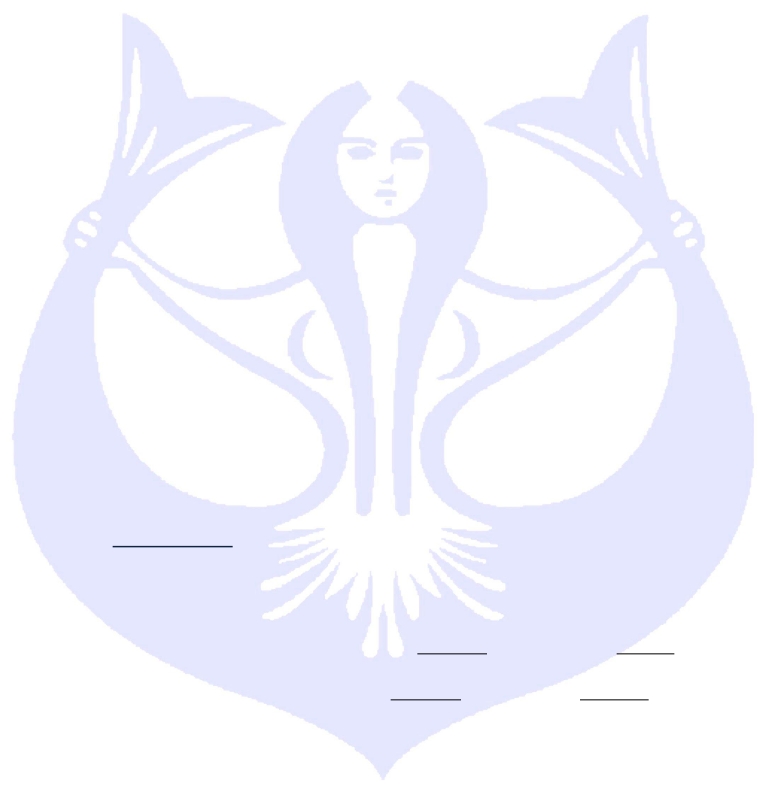 CMAS World Underwater FederationFinswimming Commission8.2.4.For the relay races, the names of the swimmers and their starting order must appear in alist submitted to the Chief Judge by the team leader in the same time he receive numbers ofthe swimmers.9.BOARD OF JUDGES AND COMPETITION MANAGEMENTS9.1. CMAS TECHNICAL DELEGATE9.1.1.The CMAS Technical Delegate, appointed by CMAS BOD under proposal of theFinswimming Commission, has the full control and authority over all the championship. TheCMAS Technical Delegate may intervene in the competition at any stage to ensure that theCMAS regulations are observed.9.1.2.9.1.3.Rights and dutiesa) He has the duty to make an inspection of all the installations necessary for thecompetition.b) He has the duty to check the participants’ files concerning the sport license andpassport for the identificationc) He has the duty to enforce CMAS regulations and decisions, and resolve all mattersabout the actual organization of the competition when the rules do not provide anothersolution, also concerning the board of judges.d) He has the right to cancel or suspend the competitions in bad weather conditions and ifthe site and installations of the competitions does not comply with the requirements ofthe CMAS rules.Protesta) The CMAS Technical Delegate must examine the protests and take decisions on themwithin one hour after the submission of the appeal. Also related to the competition inprogress.b) Decisions taken by the CMAS Technical Delegate are final.c) The decision of the CMAS Technical Delegate must be communicated in writing to theplaintiff immediately after the officially decision.9.2. THE BOARD OF JUDGESIt is set up by the organizers. It is entirely responsible for the preparation and the staging ofthe event. Its composition depends on the nature of the competition. In the pool events thepanel sets up as follows:one chief judgeone chief secretaryone starterone pre-start judgeone chief time-keeperone time-keepers per one/two lane one (if electronic time keeping) to three time-keepers per lanetwo finish judgestwo style judgestwo to eight turning judgesone speakerone master of ceremoniesone doctor9.2.1.The Chief JudgeHe has full control and authority upon all officials. He must approve their assignment andgive them the instruction about the particular rules of the championship. He is responsiblefor technical conditions of the competition and for ensuring compliance with the prevailingsafety regulations. His rights and duties are the following:a)b)He has the duty to check the entry forms and the starting orderHe is responsible for appointing the finalists, semi-finalists and for the publication ofthe resultsCMAS Finswimming RulesVersion 2015/01page 17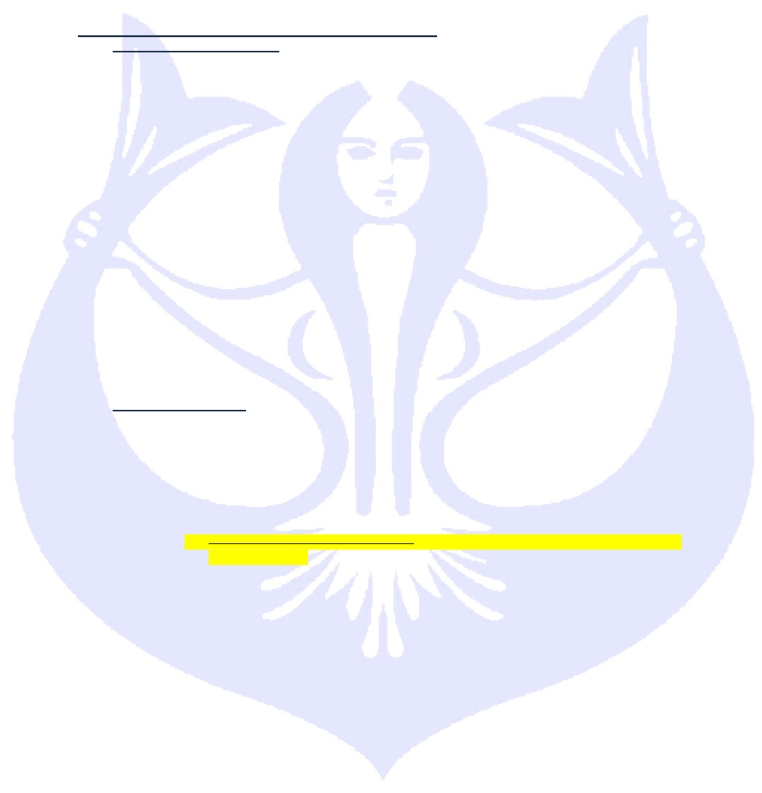 CMAS World Underwater FederationFinswimming Commissionc) He has the duty to enforce CMAS regulations and decisions, and resolve all mattersabout the actual organization of the competition when the rules do not provide anothersolution.d)e)f)g)He decides the place of all judges for the perfect staging of the event. He may at anytime replace a judge if the original judge does not properly fulfil or is incapable offulfilling his tasks, or is absent. He can nominate additional judges if he values itnecessaryThe chief judge authorizes the starter to proceed with the start. Beforehand he mustmake sure that all members of the board of judges are readyIndependently from the starter he can decide whether there has been a false start ornotHe must make sure that the equipment and apparatus necessary for the staging of theevent is available in good timeh) During competitions in open water, he is responsible for accurate positioning of thecourse according to the plans published in the bylaws for these competitionsi)j)He decide the deployment of boats, the security and radio communicationThe organizer must put a sufficient number of assistants at his disposal so that he canfulfil his tasks without any difficulties.k) The Chief Judge shall disqualify any swimmer for any violation of the rules that hepersonally observes. The Chief Judge may also disqualify any swimmer for anyviolation reported to him by other authorised officials. All disqualifications are subject tothe decision of the Chief Judge.9.2.2.The Chief secretarya)b)c)d)e)f)He prepares all administrative material and the documentation needed for thecompetitionsHe appoints the deputy secretaries and directs their workHe must control the withdrawal after the heats or finalsHe is responsible for the handing of the time-keeper’s forms to the poolside secretaryHe supervises the work of drafting minutes of the technical commission meetings.He prepares the final protocol of the competitions after they have endedg) With the authorization of the chief judge he gives information on the competitions tothe press if there is no special press office.h) He is responsible for the verification of the results of the competition given by thecomputer or the times and classification given by the chief judge.i)j)k)l)He verifies the results and ratifies new records and inserts them into the protocolHe must make sure that the decisions of the finishing judge and of the chief judge areinscribed in the official protocolHe co-ordinates the electronic time-keeping which is operated by qualified techniciansHe controls the official protocol, signs it and passes it on the get the signature by thechief judgem) He transmits to the speaker the results concerning finals and awards ceremoniesn) The chief of the result office must give the official protocol and the results to thesecretary only after approval by the chief judge.9.2.3.The startera)b)c)d)He has complete authority over the swimmers from the moment the chief judge hashanded over the control of the race to him and until the start of the raceThe starter must indicate to the chief judge any swimmer who delays the start, refusesto respect an order or does not behave correctly during the starting procedure. Onlythe chief judge can disqualify this swimmer for unsporting behaviours. This kind ofdisqualification cannot be considered as a false startHe has the right to decide whether the start is correct or not, provided that the chiefjudge is of the same opinion.The starter can anticipate the start when he judges that a swimmer exaggeratedlydelays taking up his starting positionCMAS Finswimming RulesVersion 2015/01page 18CMAS World Underwater FederationFinswimming Commissione)f)The position of the starter when he gives the starting signal must be on the side of thepool about five meters from the extremity walls. The time-keepers and all participantsshould be able to hear him clearlyHe coordinates the evacuation of the pool at the end of each event.9.2.4.The pre-start judgea)b)c)He must call the participants in due time for each of the eventsHe must signal to the chief judge all violations noticed, that are related to theannouncement and absence of the called swimmerHe must check if the equipment complies with the rules and if the participants areready to startd) . He leads the swimmers to the starting point. Assistants may perform this task.9.2.5.The chief of time-keepersa)b)c)d)e)He assigns the lanes to the time-keepers. There must be one (1) to three (3) time-keepers per lane. If the automatic timing is not employed, there must be two (2)additional time-keepers. They are responsible for substituting the time-keepers whosestopwatch failed during the event, or who, for any reason, cannot measure the time.Together with the time-keepers the chief time-keeper checks and approves thereliability of the stopwatches in use.He receives, from all time-keepers, the timing cards, checks the entries andstopwatches if necessary.He records and checks the official time of the timing card for each swimmer.He supervises the activity of each time-keeper and takes control times himself. Hepasses on the times recorded for each swimmer to the pool-side secretary.9.2.6.The time-keepersa)b)c)d)e)They record the times of the swimmers for whom they are responsible. They use stopwatches approved by the chief time-keeper or chief judgeAt the signal for the start the time-keepers start their stopwatches and stop them whenthe swimmer has touched the finishing pad. Immediately after the event they mustwrite the time displayed by their stopwatches on the timing card which they hand overto the chief time-keeper. At the same time they show their stopwatches for controlThey must not reset their stopwatches to zero before the chief time-keeper or chiefjudge tells them “stopwatches to zero”They are responsible for the recording of the intermediate times in races of more than100 meters’ distanceTheir task is also to check that the turns and the finish are in accordance with theregulation.9.2.7.The finish judgesa)b)c)d)e)f)There are two or more finishing judgesThey are positioned on each side of the pool directly over the finishing line from wherethey can have at all times a good view of the swimming lane and the finishing lineThey establish the classification of the swimmers and they hand it over directly to theresults officeThey supervise the relay procedureThey are not allowed to be time-keepers in the same eventThe finishing judges' decisions take precedence over the classification given by themanual stopwatches only if there are fewer than three digital stopwatches per lane.They cannot be appealed if they are unanimous. If the arrival judges' decisions are notunanimous, it is the chief judge who decides on the placing. The protocol must thenbear the mention 'CJD' (chief judge decision) next to the time.9.2.8.The swimming-style judgesa)b)c)There are two swimming-style judges (swimming pool) and more for open WatercompetitionThey are positioned one for each side of the poolThey must check that the rules for swimming style are observedCMAS Finswimming RulesVersion 2015/01page 19CMAS World Underwater FederationFinswimming Commissiond)e)f)They must check if the swimmers respect the 15 m zone after the start and after eachturn beyond which immersion is prohibitedAssistants may perform this controlThey must immediately inform the chief judge of all violations of rules on a signedcard. This card must contain the type of event, heat number and lane number.9.2.9.The turning judgesa)b)c)d)They are nominated for each lane by the chief judgeThey must check whether the swimmer has carried out his turn according to the rulesIn individual events of 800 and 1500 meters, each turning judge at the extremity of thepool may be told to inform the swimmers on the last 150 metersThey must report all violations on their cards, sign it, and specifying the event, thenumber of the lane, and the specific infraction. These cards will be immediatelyhanded to the chief judge.9.2.10. The speakera)b)c)d)He has the task to call the swimmers and teams and to introduce them to thespectatorsHe must announce the results if there is no spectator score boardHe must give information about the competition in order to make the event interestingand he must also announce new recordsHe is responsible for the announcement of all disqualifications.9.2.11. The master of ceremoniesa)b)c)The master of ceremonies prepares beforehand the medals, flowers and other awardsHe is in charge of the arrangements of the awards podium, the national anthems, theceremonies and the flags and organizes the ceremony for the medals presentationHe calls and gathers the swimmers, the officials and the carriers of the medals in theappropriate order for the protocol ceremony.9.2.12. The doctora) He’s a member of the board of judges.b) He ensures the supervision of the medical control. The presence of at least one doctorat all finswimming events is compulsoryc) He’s responsible for all sanitary, hygienic and medical questions (helps in case ofdanger, assists with the preparation of the time plans, menus, the sanitary control ofaccommodations, control of the medical health certificates, doping-tests, etc.)d) Before each competition he must check the functioning of the necessary medicalequipment.e) A medical control can be carried out at any time during the competition.9.3. JUDGES’ DECISION MAKING:Judges shall make their decision autonomously and independently of each other unlessotherwise provided in the CMAS Finswimming Rules.9.4. COMPETITION MANAGEMENTS9.4.1.Competition Directora) Named from the Organizing Committee.b) He represents the competition organizing committee.c) He’s responsible of the organizing and logistic matter during the competition.d) He strictly work with the Chief Judge and the CMAS Technical Delegate10.FINSWIMMING RECORDS10.1. DISCIPLINES AND DISTANCESAll the finswimming records concern only the following disciplines and distances forboth sexes in the juniors and seniors categoriesCMAS Finswimming RulesVersion 2015/01page 20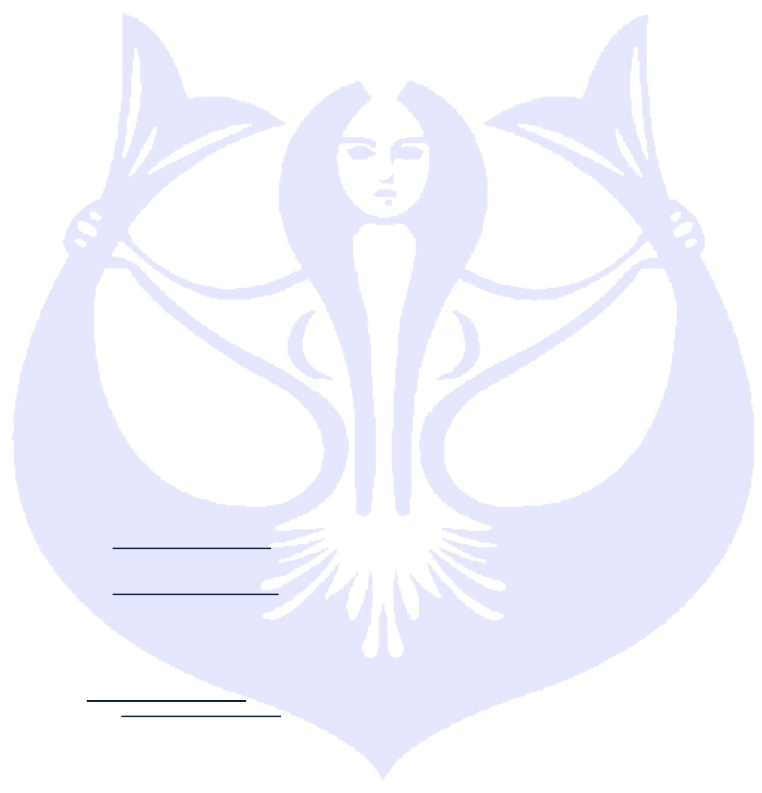 CMAS World Underwater Federation10.1.1. Surface Finswimming (SF)Finswimming Commission10.1.2. Relays50 m100 m200 m400 m800 m1500 m4 x 100 m4 x 200 m10.1.3. Apnoea finswimming (AP)50 m10.1.4. Immersion Finswimming (IM)100 m400 m800 m10.1.5. Bi-Fins (BF)50 m100 m200 m10.2. PARTICULAR RULES FOR RELAYS AND INTERMEDIATE DISTANCES10.2.1. RelayThe members of a relay team must be of the same nationality.If the first swimmer of a relay breaks a World or Continental Record of the 100 m or200 m Surface this performance will be managed as a new record.Should the first swimmer in a relay team complete his distance in record time inaccordance with the provisions of this subsection, his performance shall not benullified by any subsequent disqualification of his relay team for violations occurringafter his distance has been completed10.2.2. Intermediate distancesIf a swimmer in an individual event breaks a World or Continental Record at anintermediate distance this performance will be managed as a new record.10.3. KIND OF CMAS RECORDSWorld recordsContinental recordsWorld championships recordsContinental championships recordsWorld Games records10.4. HOMOLOGATION OF RECORDSRecords are homologated by and only by CMAS under the following conditions.10.4.1. According Point 4.2 of CMAS Procedures for Homologation of the records.10.4.2. The length of the pool must be 50 meters, ratified and confirmed by the nationalfederation.10.4.3. Times must be reported by Electronic Automatic Officiating Equipment. The print of theElectronic time has to be joined.10.4.4. Applications for Records must be made on the CMAS official forms (see the appendix) bythe responsible authority of the organizing or management committee of the competition andmust be signed by the Chief Judge, certifying that all regulations have been observed.10.4.5. Ex aequoTimes which are equal to 1/100 of the second will be ratified as equal records and theswimmers achieving these equal times will be called “Joint Holders”. In case of a tie at thefirst place in a record-setting race (qualification heat) each swimmer who tied shall beconsidered a winner.CMAS Finswimming RulesVersion 2015/01page 21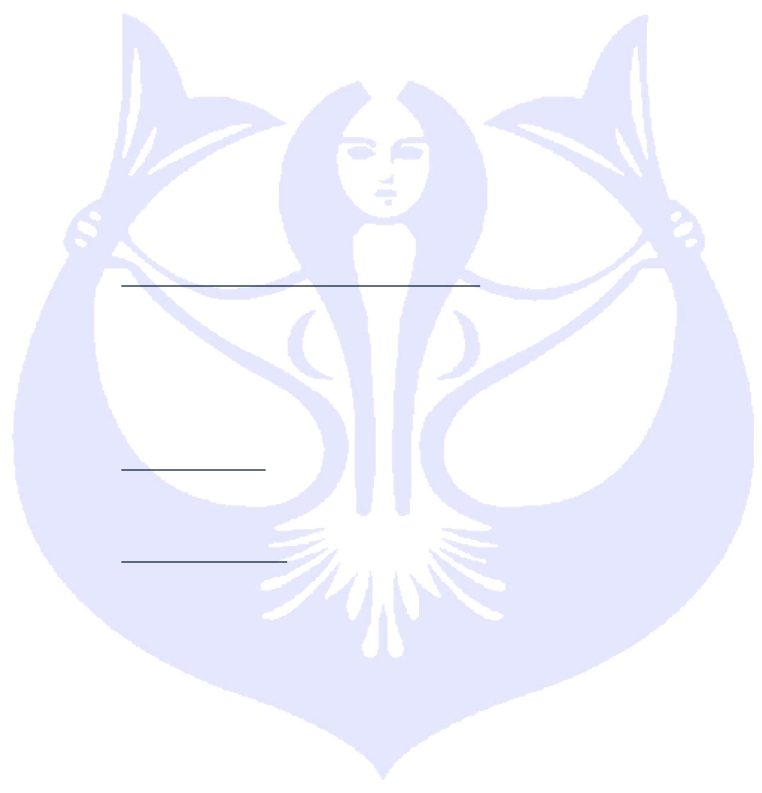 CMAS World Underwater FederationFinswimming Commission10.5. OUT OF CHAMPIONSHIPS RECORDS10.5.1. Individual race against time10.5.2. In this case, the tentative has to be held in public, announced publicly by advertisement atleast three days before the attempt is to be made10.5.3. A request for ratification of a Record must be sent as provisional procedure by fax or e-mail to CMAS headquarters within 7 days following the performance10.5.4. On receipt of the official application, and upon satisfaction that the information containedin the application is accurate. The General Secretary of CMAS shall inform President ofFinswimming Commission and declare the new Record, see that such information ispublished, and see that certificates are provided to those persons whose applications havebeen accepted.10.5.5. If the ratification of a Record is accepted by CMAS, a diploma signed by the President ofCMAS and by the President of the Finswimming Commission, will be sent to the swimmer.10.6. WORLD CHAMPIONSHIPS RECORDS / CONTINENTAL CHAMPIONSHIPS RECORDS / WORLD GAMESRECORDSIf during these events, the best time registered in the past events is broken, this time will beregistered as a new record of the event as longer as the requisites written in these rules areencountered.10.7. NATIONAL RECORDS.The national records are recognised by CMAS as longer as they are officially communicated toCMAS by the federation and as longer as the time of the record is not less than the time of theCMAS World and/or Continental record.CMAS Finswimming RulesVersion 2015/01page 22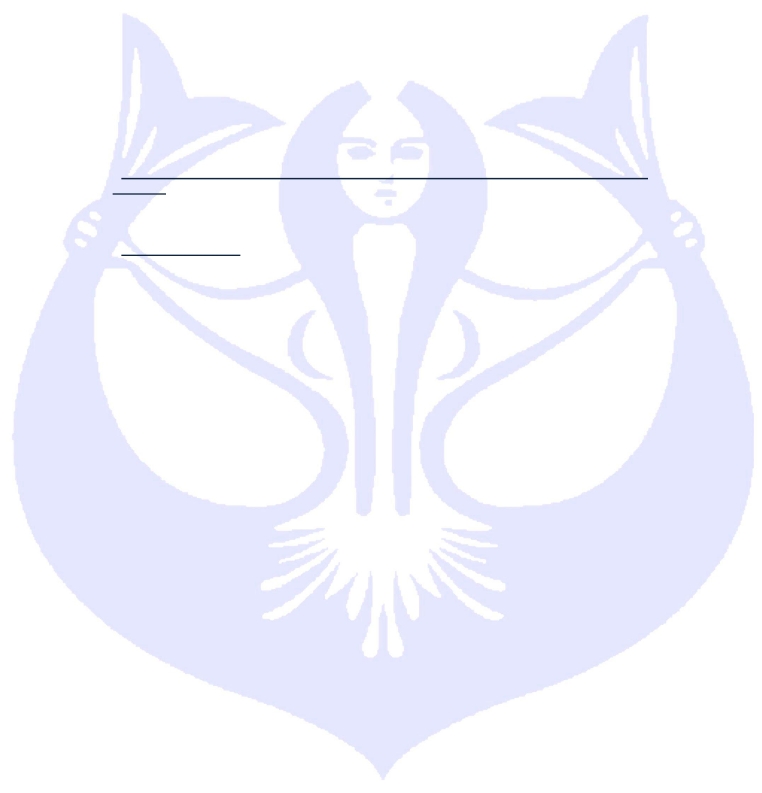 CMAS World Underwater FederationFinswimming Commission11.APPENDIX CMAS FINSWIMMING RULES11.1. STARTING SETTING11.1.1. Direct Final (8.1.1.2.): Allocation of lanes for in a swimming pool with 8 lanes. Allparticipant are divide in group of 8 swimmers and allocated like the follow table (1=fastest entrytime, 2= second entry time, 3= third entry time … and so on).11.1.2. Qualification Heats (8.1.1.3.): Allocation of lanes for in a swimming pool with 8 lanes for60 participants. All participant are divide in group of 24 swimmers and allocated like the followtable (1= fastest entry time, 2= second entry time, 3= third entry time … and so on).11.2. MODEL OF TEMPLE FOR MEASURING THE MONOFIN11.3. ALL CMAS OFFICIAL FORMS ARE AVAILABLE IN THE “PROCEDURES AND OBLIGATIONS FOR THEORGANIZATION OF CMAS CHAMPIONSHIPS” DOCUMENTS.11.4. INTERNET:http://www.cmas.org/comspo/nap/11.5. ANTIDOPING:http://www.cmas.org/sport/anti-doping, cmas.dopingfree@sportaccord.comAnti-doping section on the CMAS website and a dedicated e-mail address for all CMAS anti-dopingmatters, information and administration, managed by the DFSU.11.6. BI FINS CERTIFIEDConcerning point 2.3.211.7. SWIMSUITSConcerning point 2.3.3.5.CMAS Finswimming RulesVersion 2015/01page 23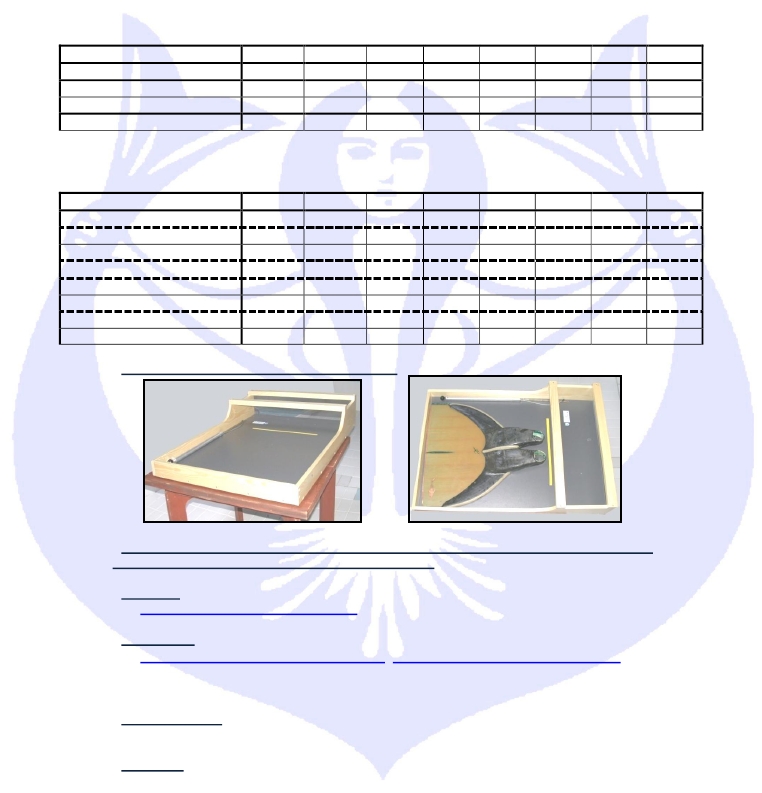 